Publicado en Madrid el 20/12/2018 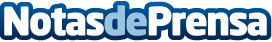 Aclaraciones sobre la capacidad de los fisioterapeutas en los servicios de fisioterapia a los animalesComunicado de la Asociación de Española de Fisioterapia aplicada en Animales (AEFA)Datos de contacto:Noelia Perlacia915191005Nota de prensa publicada en: https://www.notasdeprensa.es/aclaraciones-sobre-la-capacidad-de-los Categorias: Sociedad Veterinaria Mascotas Industria Alimentaria http://www.notasdeprensa.es